 PLAN – Performance and Development Plan (PDP)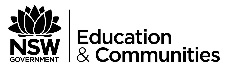 Professional Goals – Record at least three and no more than five goalsProfessional Learning – Record the activities and resources needed to support the achievement of professional goals. (100 words maximum)Evidence – Record the types of evidence to be used to indicate progress towards achieving professional goals.  (100 words maximum)The teacher, executive or principal and supervisor are to sign below to indicate that the PDP has been sighted and the original has been retained by teacher, executive or principal.IMPLEMENT The performance and development cycle is a dynamic process characterised by ongoing feedback, reflection and refinement. Record any adjustments made to the PDP to meet the professional learning needs of the teacher. (100 words maximum)REVIEWSelf-Assessment A self-assessment is to be conducted by teachers, executives and principals mid-way through the annual performance and development cycle. It provides for reflection on teaching and/or leadership practice, assessment of progress towards achieving professional goals, evaluation of professional learning, and for the PDP to be refined and adjusted if necessary. (200 words maximum)The teacher, executive or principal and supervisor are to sign below to indicate that the self-assessment has been sighted and the original has been retained by teacher, executive or principal.Annual ReviewAt the end of the annual performance and development cycle, teachers, executives and principals participate in a structured discussion with their supervisor to facilitate a review on progress towards achieving professional goals. This will include an agreed written assessment, informing the next performance and development cycle. (200 words maximum)The teacher, executive or principal and supervisor are to sign below to indicate that the Annual Review has been sighted and the original has been retained by teacher, executive or principal.Note 1: Where either party wishes to comment on the performance and development process, this should be recorded in the relevant section.Note 2: The original copy of this documentation should be retained by the teacher, executive or principal to whom it pertains. A copy should be retained and stored securely at the workplace. Documentation practices should be consistent with the NSW Department of Education and Communities’ Record Management Program. Performance & Development Plan Performance & Development Plan Performance & Development Plan Performance & Development Plan Performance & Development Plan Performance & Development Plan Performance & Development Plan Performance & Development Plan Performance & Development PlanThe following documentation is to be completed consistent with the requirements of the Performance and Development Framework for Principals, Executives and Teachers in NSW Public Schools (Jan 2015), which includes three phases: Plan, Implement and Review. These processes are based on the Australian Professional Standards for Teachers, the Australian Teacher Performance and Development Framework and the Australian Charter for the Professional Learning of Teachers and School Leaders.The following documentation is to be completed consistent with the requirements of the Performance and Development Framework for Principals, Executives and Teachers in NSW Public Schools (Jan 2015), which includes three phases: Plan, Implement and Review. These processes are based on the Australian Professional Standards for Teachers, the Australian Teacher Performance and Development Framework and the Australian Charter for the Professional Learning of Teachers and School Leaders.The following documentation is to be completed consistent with the requirements of the Performance and Development Framework for Principals, Executives and Teachers in NSW Public Schools (Jan 2015), which includes three phases: Plan, Implement and Review. These processes are based on the Australian Professional Standards for Teachers, the Australian Teacher Performance and Development Framework and the Australian Charter for the Professional Learning of Teachers and School Leaders.The following documentation is to be completed consistent with the requirements of the Performance and Development Framework for Principals, Executives and Teachers in NSW Public Schools (Jan 2015), which includes three phases: Plan, Implement and Review. These processes are based on the Australian Professional Standards for Teachers, the Australian Teacher Performance and Development Framework and the Australian Charter for the Professional Learning of Teachers and School Leaders.The following documentation is to be completed consistent with the requirements of the Performance and Development Framework for Principals, Executives and Teachers in NSW Public Schools (Jan 2015), which includes three phases: Plan, Implement and Review. These processes are based on the Australian Professional Standards for Teachers, the Australian Teacher Performance and Development Framework and the Australian Charter for the Professional Learning of Teachers and School Leaders.The following documentation is to be completed consistent with the requirements of the Performance and Development Framework for Principals, Executives and Teachers in NSW Public Schools (Jan 2015), which includes three phases: Plan, Implement and Review. These processes are based on the Australian Professional Standards for Teachers, the Australian Teacher Performance and Development Framework and the Australian Charter for the Professional Learning of Teachers and School Leaders.The following documentation is to be completed consistent with the requirements of the Performance and Development Framework for Principals, Executives and Teachers in NSW Public Schools (Jan 2015), which includes three phases: Plan, Implement and Review. These processes are based on the Australian Professional Standards for Teachers, the Australian Teacher Performance and Development Framework and the Australian Charter for the Professional Learning of Teachers and School Leaders.The following documentation is to be completed consistent with the requirements of the Performance and Development Framework for Principals, Executives and Teachers in NSW Public Schools (Jan 2015), which includes three phases: Plan, Implement and Review. These processes are based on the Australian Professional Standards for Teachers, the Australian Teacher Performance and Development Framework and the Australian Charter for the Professional Learning of Teachers and School Leaders.The following documentation is to be completed consistent with the requirements of the Performance and Development Framework for Principals, Executives and Teachers in NSW Public Schools (Jan 2015), which includes three phases: Plan, Implement and Review. These processes are based on the Australian Professional Standards for Teachers, the Australian Teacher Performance and Development Framework and the Australian Charter for the Professional Learning of Teachers and School Leaders.The following documentation is to be completed consistent with the requirements of the Performance and Development Framework for Principals, Executives and Teachers in NSW Public Schools (Jan 2015), which includes three phases: Plan, Implement and Review. These processes are based on the Australian Professional Standards for Teachers, the Australian Teacher Performance and Development Framework and the Australian Charter for the Professional Learning of Teachers and School Leaders.TEACHER’S DETAILSTEACHER’S DETAILSSUPERVISOR’S DETAILSANNUAL PERFORMANCE AND DEVELOPMENT CYCLEANNUAL PERFORMANCE AND DEVELOPMENT CYCLEANNUAL PERFORMANCE AND DEVELOPMENT CYCLEANNUAL PERFORMANCE AND DEVELOPMENT CYCLEANNUAL PERFORMANCE AND DEVELOPMENT CYCLENameNameNameFromToSchool/Work LocationSchool/Work LocationSupervisor Work Location12345Teacher/Executive/Principal signatureSupervisor signatureDateDateOptional comment (see Note 1)Teacher/Executive/Principal signatureSupervisor signatureDateDateOptional comment (see Note 1)Teacher/Executive/Principal signatureSupervisor signatureDateDateOptional comment (see Note 1)